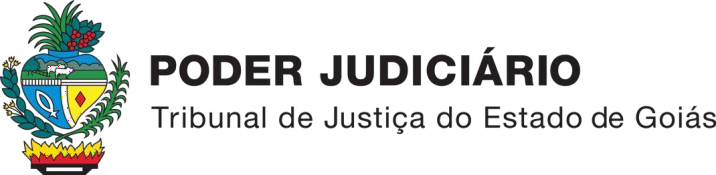 Diretoria de Recursos HumanosREQUERIMENTO DE GRATIFICAÇÃO DE NÍVEL SUPERIORIDENTIFICAÇÃO DO REQUERENTEIDENTIFICAÇÃO DO REQUERENTEIDENTIFICAÇÃO DO REQUERENTEIDENTIFICAÇÃO DO REQUERENTENome:MatrículaCargo:Lotação:Comarca:Endereço:Fone: